Дистанционное задание на 20.10.2020 Преподаватель Курочкина А.СОтделение ИЗО
 ОБРАТНАЯ СВЯЗЬ: WHATSAPP 89122819329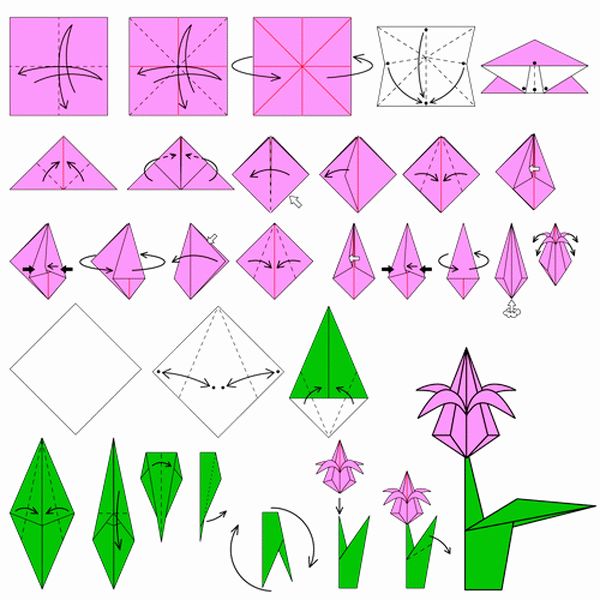 3 класс20.10БумагопластикаИзготовление моделей цветов. 
Практическая часть. Изготовление бумажных цветов: тюльпанОБРАТНАЯ СВЯЗЬ: WHATSAPP 89122819329Срок сдачи: 20.10.2020До 12:00